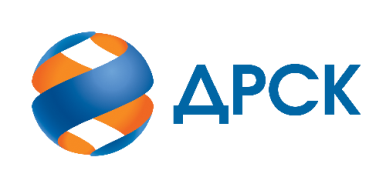 Акционерное Общество«Дальневосточная распределительная сетевая компания»Протокол процедуры открытия доступа к заявкам участниковСПОСОБ И ПРЕДМЕТ ЗАКУПКИ: запрос предложений в электронной форме на право заключения договора поставки: Высоковольтный выключатель 35 кВ (Лот 25401-ТПИР ОТМ-2021-ДРСК)НМЦ ЛОТА (в соответствии с Извещением о закупке): 5 190 460,00 руб. без НДС.ОТМЕТИЛИ:В адрес Организатора закупки поступило 7 (семь) заявок.Вскрытие конвертов (открытие доступа к заявкам) было произведено автоматически средствами электронной торговой площадки https://rushydro.roseltorg.ru в присутствии секретаря Закупочной комиссии.Дата и время начала процедуры вскрытия конвертов с заявками на участие в закупке: 15часов 00 минут (по местному времени Организатора) 11.11.2020 г. Место проведения процедуры вскрытия конвертов с заявками на участие в закупке: https://rushydro.roseltorg.ruВ конвертах обнаружены заявки следующих Участников закупки:Секретарь Закупочной комиссии 1 уровня  		                              Г.М. Терёшкина№ 139/МТПиР-В11 ноября 2020 г.№п/пДата и время регистрации заявкиНаименование Участника, его адрес, ИНН и/или идентификационный номерЦена заявки, руб. без НДС 10.11.2020 14:40ОБЩЕСТВО С ОГРАНИЧЕННОЙ ОТВЕТСТВЕННОСТЬЮ "ТАВРИДА ЭЛЕКТРИК МСК" 
ИНН/КПП 7701654251/771401001 
ОГРН 1067746487181519046010.11.2020 15:22ОБЩЕСТВО С ОГРАНИЧЕННОЙ ОТВЕТСТВЕННОСТЬЮ "ИНЖЕНЕРНОЕ БЮРО" 
ИНН/КПП 7703755745/772501001 
ОГРН 1117746863013519046010.11.2020 15:39Акционерное Общество Высоковольтного Оборудования «Электроаппарат» 
ИНН/КПП 7801032688/780101001 
ОГРН 1027800510638516046011.11.2020 06:27ОБЩЕСТВО С ОГРАНИЧЕННОЙ ОТВЕТСТВЕННОСТЬЮ "СИБИРСКИЕ ЭНЕРГЕТИЧЕСКИЕ ТЕХНОЛОГИИ" 
ИНН/КПП 3811094301/381101001 
ОГРН 10538111473782506506,6611.11.2020 08:11АКЦИОНЕРНОЕ ОБЩЕСТВО "ДАЛЬНЕВОСТОЧНАЯ ЭЛЕКТРОТЕХНИЧЕСКАЯ КОМПАНИЯ" 
ИНН/КПП 2723051681/272301001 
ОГРН 1022701190302519046011.11.2020 08:24АКЦИОНЕРНОЕ ОБЩЕСТВО "ТОРГОВЫЙ ДОМ "УЗЭЛЕКТРОТЕХКОМПЛЕКТ" 
ИНН/КПП 7701931307/773001001 
ОГРН 1117746712753519046011.11.2020 08:29ОБЩЕСТВО С ОГРАНИЧЕННОЙ ОТВЕТСТВЕННОСТЬЮ "ВОСТОКЭНЕРГОКОМПЛЕКТ" 
ИНН/КПП 2724223559/272401001 
ОГРН 11727240223495190460